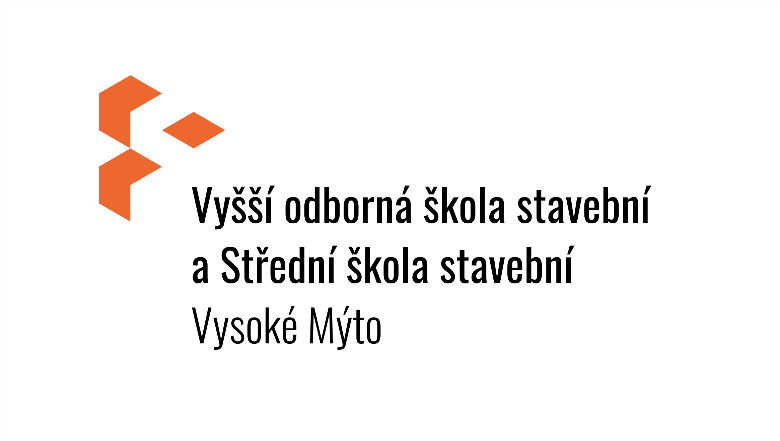 Přihláška k absolventské práci studijní obor inženýrské stavitelstvíJméno a příjmení studenta: Název absolventské práce v českém jazyce: Název absolventské práce v anglickém jazyce: Jméno a příjmení vedoucího práce: Kontaktní údaje na vedoucího absolventské práce (adresa firmy, telefon, e-mail):Datum a podpis studenta: Datum a podpis vedoucího práce: Datum a podpis zástupce ředitele pro VOŠ: Zadání absolventské práce:Datum a podpis studenta: Datum garanta odbornosti: 